The Woodlands Community Primary SchoolThe Woodlands Community Primary SchoolYear 1/2Topic – PE Indoor - GymnasticsTopic – PE Indoor - GymnasticsTopic – PE Indoor - GymnasticsBright Lights, Big CityKey VocabularyKey Knowledge and SkillsKey Knowledge and SkillsKey Knowledge and SkillsKey Knowledge and SkillsKey Knowledge and SkillsKey Knowledge and SkillsrollbalancetensecurlstretchKnowledgeTo know how to link shapes together.To know how to safely move on a mat. KnowledgeTo know how to link shapes together.To know how to safely move on a mat. KnowledgeTo know how to link shapes together.To know how to safely move on a mat. KnowledgeTo know how to link shapes together.To know how to safely move on a mat. SkillsTo make body tense, relaxed, curled andstretched, showing some tension. To roll and balance. SkillsTo make body tense, relaxed, curled andstretched, showing some tension. To roll and balance. 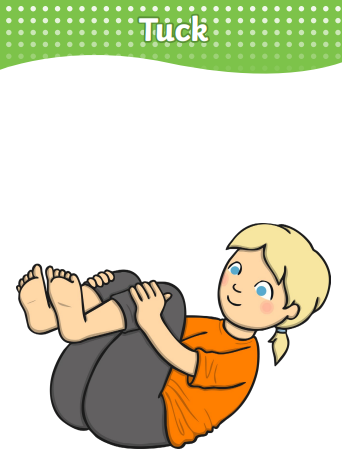 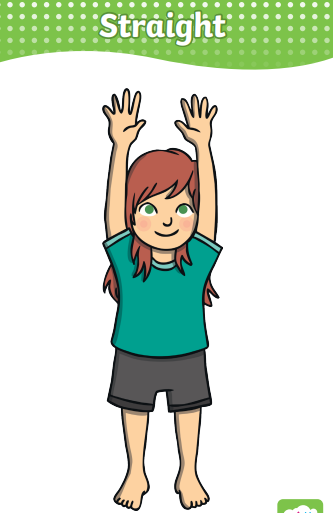 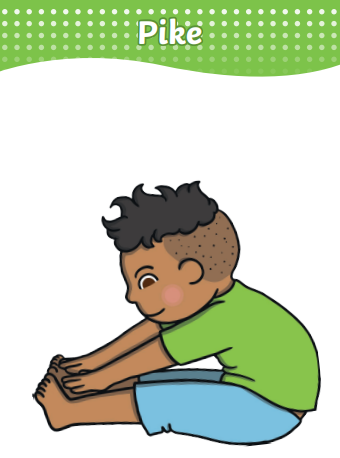 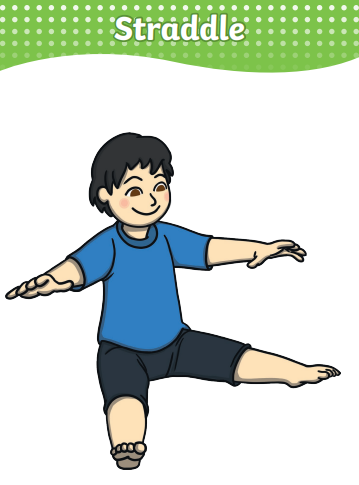 